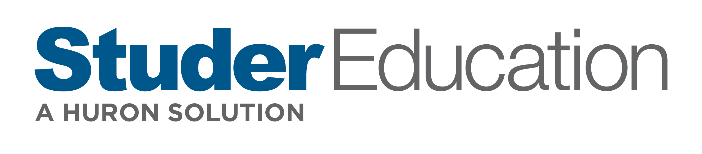 December 7, 2017Barrington Public Schools Strategic Plan Steering Committee Agenda Agenda ItemNotes & Next StepsConnecting Back to Move ForwardApproval of Prior Meeting MinutesEvaluation Results for Improvement & Adjusted Planning TimelineData into ActionIn teams, prioritize the goals, measures, and possible actions to achieve goals, based on the inputs to our planning processIndividually, with consensus-building procedures, identify most preferred organization and priorities for strategic planNext StepsSurvey for additional feedback? Event for additional feedback?Final meeting: January 25, 4 pm